Please ensure that the West Sussex LSCP Multi-Agency Child Exploitation Procedures and guidancefor professionals working with children are followed and this document is uploaded to yourrecording system and a copy sent to csehub@westsussex.gov.uk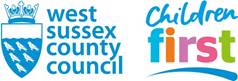 Complex Safeguarding and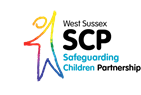 Child Exploitation NotificationComplex Safeguarding andChild Exploitation NotificationComplex Safeguarding andChild Exploitation NotificationComplex Safeguarding andChild Exploitation NotificationComplex Safeguarding andChild Exploitation NotificationComplex Safeguarding andChild Exploitation NotificationComplex Safeguarding andChild Exploitation NotificationComplex Safeguarding andChild Exploitation NotificationFirst Name of childFirst Name of childFirst Name of childName of worker completing notificationName of worker completing notificationName of worker completing notificationSurname of childSurname of childSurname of childAgency of worker completing notificationAgency of worker completing notificationAgency of worker completing notificationAge of childAge of childAge of childEmail Address of worker completing notificationEmail Address of worker completing notificationEmail Address of worker completing notificationD.O.B.D.O.B.D.O.B.Role of worker completing notificationRole of worker completing notificationRole of worker completing notificationAddress of childAddress of childAddress of childTelephone number of workerTelephone number of workerTelephone number of workerPostcodePostcodePostcodeDate form completedDate form completedDate form completedTelephone numberof childTelephone numberof childTelephone numberof childMosaic numberMosaic numberMosaic numberStatus of childStatus of childStatus of childGender (used for equality monitoring)Gender (used for equality monitoring)Gender (used for equality monitoring)Ethnic Group (used for equality monitoring)Ethnic Group (used for equality monitoring)Ethnic Group (used for equality monitoring)School / CollegeSchool / CollegeSchool / CollegeWhy is this child vulnerable to exploitation and harm or perpetrating serious harm?  This should be a concise and analytical summary of what has led to the exploitation and harm (push/pull factors) and what is currently happening. There is a section below if you want to add further detail.Why is this child vulnerable to exploitation and harm or perpetrating serious harm?  This should be a concise and analytical summary of what has led to the exploitation and harm (push/pull factors) and what is currently happening. There is a section below if you want to add further detail.Why is this child vulnerable to exploitation and harm or perpetrating serious harm?  This should be a concise and analytical summary of what has led to the exploitation and harm (push/pull factors) and what is currently happening. There is a section below if you want to add further detail.Why is this child vulnerable to exploitation and harm or perpetrating serious harm?  This should be a concise and analytical summary of what has led to the exploitation and harm (push/pull factors) and what is currently happening. There is a section below if you want to add further detail.Why is this child vulnerable to exploitation and harm or perpetrating serious harm?  This should be a concise and analytical summary of what has led to the exploitation and harm (push/pull factors) and what is currently happening. There is a section below if you want to add further detail.Why is this child vulnerable to exploitation and harm or perpetrating serious harm?  This should be a concise and analytical summary of what has led to the exploitation and harm (push/pull factors) and what is currently happening. There is a section below if you want to add further detail.Why is this child vulnerable to exploitation and harm or perpetrating serious harm?  This should be a concise and analytical summary of what has led to the exploitation and harm (push/pull factors) and what is currently happening. There is a section below if you want to add further detail.Why is this child vulnerable to exploitation and harm or perpetrating serious harm?  This should be a concise and analytical summary of what has led to the exploitation and harm (push/pull factors) and what is currently happening. There is a section below if you want to add further detail.Professional Judgement (based on evidence above):Professional Judgement (based on evidence above):Professional Judgement (based on evidence above):Professional Judgement (based on evidence above):Professional Judgement (based on evidence above):Professional Judgement (based on evidence above):Professional Judgement (based on evidence above):Professional Judgement (based on evidence above):Child is being exploited and harmedChild is being exploited and harmedChild Sexual ExploitationChild Sexual ExploitationIndicators of exploitation and harmIndicators of exploitation and harmChild Criminal ExploitationChild Criminal ExploitationPerpetrator of serious harm to othersPerpetrator of serious harm to othersPerpetrator of serious harm to othersPerpetrator of serious harm to othersPerpetrator of serious harm to othersPerpetrator of serious harm to othersSpecialist Intervention allocated:Specialist Intervention allocated:Specialist Intervention allocated:Specialist Intervention allocated:Specialist Intervention allocated:Specialist Intervention allocated:Specialist Intervention allocated:Specialist Intervention allocated:Other Assessments attached: (e.g. Child and Family Assessment / Early Help Plan)Other Assessments attached: (e.g. Child and Family Assessment / Early Help Plan)Other Assessments attached: (e.g. Child and Family Assessment / Early Help Plan)Other Assessments attached: (e.g. Child and Family Assessment / Early Help Plan)Other Assessments attached: (e.g. Child and Family Assessment / Early Help Plan)Other Assessments attached: (e.g. Child and Family Assessment / Early Help Plan)Other Assessments attached: (e.g. Child and Family Assessment / Early Help Plan)Other Assessments attached: (e.g. Child and Family Assessment / Early Help Plan)The questions below are here for you to complete if you want to add further detail, or to assist with critical analysis – they are not mandatory questions.The questions below are here for you to complete if you want to add further detail, or to assist with critical analysis – they are not mandatory questions.The questions below are here for you to complete if you want to add further detail, or to assist with critical analysis – they are not mandatory questions.The questions below are here for you to complete if you want to add further detail, or to assist with critical analysis – they are not mandatory questions.The questions below are here for you to complete if you want to add further detail, or to assist with critical analysis – they are not mandatory questions.The questions below are here for you to complete if you want to add further detail, or to assist with critical analysis – they are not mandatory questions.The questions below are here for you to complete if you want to add further detail, or to assist with critical analysis – they are not mandatory questions.The questions below are here for you to complete if you want to add further detail, or to assist with critical analysis – they are not mandatory questions.Recent Incident / Description of exploitation: (Has been a victim of sexual/physical assault/group attack? Talks about or witness to sexual exploitation, recent high profile incident or violence? Threatened or groomed by individual or on social media? Receiving expensive items or unknown items that are uncounted for by parent/carer? Presentation on return from a missing episode?)Recent Incident / Description of exploitation: (Has been a victim of sexual/physical assault/group attack? Talks about or witness to sexual exploitation, recent high profile incident or violence? Threatened or groomed by individual or on social media? Receiving expensive items or unknown items that are uncounted for by parent/carer? Presentation on return from a missing episode?)Recent Incident / Description of exploitation: (Has been a victim of sexual/physical assault/group attack? Talks about or witness to sexual exploitation, recent high profile incident or violence? Threatened or groomed by individual or on social media? Receiving expensive items or unknown items that are uncounted for by parent/carer? Presentation on return from a missing episode?)Recent Incident / Description of exploitation: (Has been a victim of sexual/physical assault/group attack? Talks about or witness to sexual exploitation, recent high profile incident or violence? Threatened or groomed by individual or on social media? Receiving expensive items or unknown items that are uncounted for by parent/carer? Presentation on return from a missing episode?)Recent Incident / Description of exploitation: (Has been a victim of sexual/physical assault/group attack? Talks about or witness to sexual exploitation, recent high profile incident or violence? Threatened or groomed by individual or on social media? Receiving expensive items or unknown items that are uncounted for by parent/carer? Presentation on return from a missing episode?)Recent Incident / Description of exploitation: (Has been a victim of sexual/physical assault/group attack? Talks about or witness to sexual exploitation, recent high profile incident or violence? Threatened or groomed by individual or on social media? Receiving expensive items or unknown items that are uncounted for by parent/carer? Presentation on return from a missing episode?)Recent Incident / Description of exploitation: (Has been a victim of sexual/physical assault/group attack? Talks about or witness to sexual exploitation, recent high profile incident or violence? Threatened or groomed by individual or on social media? Receiving expensive items or unknown items that are uncounted for by parent/carer? Presentation on return from a missing episode?)Recent Incident / Description of exploitation: (Has been a victim of sexual/physical assault/group attack? Talks about or witness to sexual exploitation, recent high profile incident or violence? Threatened or groomed by individual or on social media? Receiving expensive items or unknown items that are uncounted for by parent/carer? Presentation on return from a missing episode?)Suspicions: (Is sexting? Sending nude images of themself? Being seen at hotels and/or taxi ranks? Peers involved with exploitation/risky or concerning behaviour? Being accompanied to appointments with unknown adult? Arrested for violent crime? Concerns about witness intimidation? Friends being organised by crime groups – have an ‘elder’? Family involved with serious offending? Identified as gang affiliated? Present on social media gang/music videos? Physical injuries without explanation?)Suspicions: (Is sexting? Sending nude images of themself? Being seen at hotels and/or taxi ranks? Peers involved with exploitation/risky or concerning behaviour? Being accompanied to appointments with unknown adult? Arrested for violent crime? Concerns about witness intimidation? Friends being organised by crime groups – have an ‘elder’? Family involved with serious offending? Identified as gang affiliated? Present on social media gang/music videos? Physical injuries without explanation?)Suspicions: (Is sexting? Sending nude images of themself? Being seen at hotels and/or taxi ranks? Peers involved with exploitation/risky or concerning behaviour? Being accompanied to appointments with unknown adult? Arrested for violent crime? Concerns about witness intimidation? Friends being organised by crime groups – have an ‘elder’? Family involved with serious offending? Identified as gang affiliated? Present on social media gang/music videos? Physical injuries without explanation?)Suspicions: (Is sexting? Sending nude images of themself? Being seen at hotels and/or taxi ranks? Peers involved with exploitation/risky or concerning behaviour? Being accompanied to appointments with unknown adult? Arrested for violent crime? Concerns about witness intimidation? Friends being organised by crime groups – have an ‘elder’? Family involved with serious offending? Identified as gang affiliated? Present on social media gang/music videos? Physical injuries without explanation?)Suspicions: (Is sexting? Sending nude images of themself? Being seen at hotels and/or taxi ranks? Peers involved with exploitation/risky or concerning behaviour? Being accompanied to appointments with unknown adult? Arrested for violent crime? Concerns about witness intimidation? Friends being organised by crime groups – have an ‘elder’? Family involved with serious offending? Identified as gang affiliated? Present on social media gang/music videos? Physical injuries without explanation?)Suspicions: (Is sexting? Sending nude images of themself? Being seen at hotels and/or taxi ranks? Peers involved with exploitation/risky or concerning behaviour? Being accompanied to appointments with unknown adult? Arrested for violent crime? Concerns about witness intimidation? Friends being organised by crime groups – have an ‘elder’? Family involved with serious offending? Identified as gang affiliated? Present on social media gang/music videos? Physical injuries without explanation?)Suspicions: (Is sexting? Sending nude images of themself? Being seen at hotels and/or taxi ranks? Peers involved with exploitation/risky or concerning behaviour? Being accompanied to appointments with unknown adult? Arrested for violent crime? Concerns about witness intimidation? Friends being organised by crime groups – have an ‘elder’? Family involved with serious offending? Identified as gang affiliated? Present on social media gang/music videos? Physical injuries without explanation?)Suspicions: (Is sexting? Sending nude images of themself? Being seen at hotels and/or taxi ranks? Peers involved with exploitation/risky or concerning behaviour? Being accompanied to appointments with unknown adult? Arrested for violent crime? Concerns about witness intimidation? Friends being organised by crime groups – have an ‘elder’? Family involved with serious offending? Identified as gang affiliated? Present on social media gang/music videos? Physical injuries without explanation?)Possession: (Has multiple phones/sim cards? Carrying of weapons? Arrested for carrying of knife/blade or for holding firearms? Arrested with drugs intent to supply? Possession of large quantities of cannabis/other drugs?)Possession: (Has multiple phones/sim cards? Carrying of weapons? Arrested for carrying of knife/blade or for holding firearms? Arrested with drugs intent to supply? Possession of large quantities of cannabis/other drugs?)Possession: (Has multiple phones/sim cards? Carrying of weapons? Arrested for carrying of knife/blade or for holding firearms? Arrested with drugs intent to supply? Possession of large quantities of cannabis/other drugs?)Possession: (Has multiple phones/sim cards? Carrying of weapons? Arrested for carrying of knife/blade or for holding firearms? Arrested with drugs intent to supply? Possession of large quantities of cannabis/other drugs?)Possession: (Has multiple phones/sim cards? Carrying of weapons? Arrested for carrying of knife/blade or for holding firearms? Arrested with drugs intent to supply? Possession of large quantities of cannabis/other drugs?)Possession: (Has multiple phones/sim cards? Carrying of weapons? Arrested for carrying of knife/blade or for holding firearms? Arrested with drugs intent to supply? Possession of large quantities of cannabis/other drugs?)Possession: (Has multiple phones/sim cards? Carrying of weapons? Arrested for carrying of knife/blade or for holding firearms? Arrested with drugs intent to supply? Possession of large quantities of cannabis/other drugs?)Possession: (Has multiple phones/sim cards? Carrying of weapons? Arrested for carrying of knife/blade or for holding firearms? Arrested with drugs intent to supply? Possession of large quantities of cannabis/other drugs?)Relationships:(Older associates? Been found in car with older unrelated adults? Relationship concerns (e.g. Controlling, abusive) relationship? Entering/leaving vehicles with unknown adults? Multiple callers attending child’s accommodation/calling?)Relationships:(Older associates? Been found in car with older unrelated adults? Relationship concerns (e.g. Controlling, abusive) relationship? Entering/leaving vehicles with unknown adults? Multiple callers attending child’s accommodation/calling?)Relationships:(Older associates? Been found in car with older unrelated adults? Relationship concerns (e.g. Controlling, abusive) relationship? Entering/leaving vehicles with unknown adults? Multiple callers attending child’s accommodation/calling?)Relationships:(Older associates? Been found in car with older unrelated adults? Relationship concerns (e.g. Controlling, abusive) relationship? Entering/leaving vehicles with unknown adults? Multiple callers attending child’s accommodation/calling?)Relationships:(Older associates? Been found in car with older unrelated adults? Relationship concerns (e.g. Controlling, abusive) relationship? Entering/leaving vehicles with unknown adults? Multiple callers attending child’s accommodation/calling?)Relationships:(Older associates? Been found in car with older unrelated adults? Relationship concerns (e.g. Controlling, abusive) relationship? Entering/leaving vehicles with unknown adults? Multiple callers attending child’s accommodation/calling?)Relationships:(Older associates? Been found in car with older unrelated adults? Relationship concerns (e.g. Controlling, abusive) relationship? Entering/leaving vehicles with unknown adults? Multiple callers attending child’s accommodation/calling?)Relationships:(Older associates? Been found in car with older unrelated adults? Relationship concerns (e.g. Controlling, abusive) relationship? Entering/leaving vehicles with unknown adults? Multiple callers attending child’s accommodation/calling?)Situations:(Arrested or found out of home area? Travelled long distance during missing? Reports of missing? Missing from education? Feels unsafe anywhere? ‘sofa surfing’? frequenting areas known for risky activities? Whereabouts unclear/unknown day/night?)Situations:(Arrested or found out of home area? Travelled long distance during missing? Reports of missing? Missing from education? Feels unsafe anywhere? ‘sofa surfing’? frequenting areas known for risky activities? Whereabouts unclear/unknown day/night?)Situations:(Arrested or found out of home area? Travelled long distance during missing? Reports of missing? Missing from education? Feels unsafe anywhere? ‘sofa surfing’? frequenting areas known for risky activities? Whereabouts unclear/unknown day/night?)Situations:(Arrested or found out of home area? Travelled long distance during missing? Reports of missing? Missing from education? Feels unsafe anywhere? ‘sofa surfing’? frequenting areas known for risky activities? Whereabouts unclear/unknown day/night?)Situations:(Arrested or found out of home area? Travelled long distance during missing? Reports of missing? Missing from education? Feels unsafe anywhere? ‘sofa surfing’? frequenting areas known for risky activities? Whereabouts unclear/unknown day/night?)Situations:(Arrested or found out of home area? Travelled long distance during missing? Reports of missing? Missing from education? Feels unsafe anywhere? ‘sofa surfing’? frequenting areas known for risky activities? Whereabouts unclear/unknown day/night?)Situations:(Arrested or found out of home area? Travelled long distance during missing? Reports of missing? Missing from education? Feels unsafe anywhere? ‘sofa surfing’? frequenting areas known for risky activities? Whereabouts unclear/unknown day/night?)Situations:(Arrested or found out of home area? Travelled long distance during missing? Reports of missing? Missing from education? Feels unsafe anywhere? ‘sofa surfing’? frequenting areas known for risky activities? Whereabouts unclear/unknown day/night?)Substance Misuses: (Hospitalised for drug/alcohol consumption? Using drugs and/or alcohol?)Substance Misuses: (Hospitalised for drug/alcohol consumption? Using drugs and/or alcohol?)Substance Misuses: (Hospitalised for drug/alcohol consumption? Using drugs and/or alcohol?)Substance Misuses: (Hospitalised for drug/alcohol consumption? Using drugs and/or alcohol?)Substance Misuses: (Hospitalised for drug/alcohol consumption? Using drugs and/or alcohol?)Substance Misuses: (Hospitalised for drug/alcohol consumption? Using drugs and/or alcohol?)Substance Misuses: (Hospitalised for drug/alcohol consumption? Using drugs and/or alcohol?)Substance Misuses: (Hospitalised for drug/alcohol consumption? Using drugs and/or alcohol?)Child / Family History and any other vulnerabilities: (Experienced neglect/emotional/sexual/physical harm/disrupted care arrangements? Parental substance misuses/mental health/domestic abuse? Risk of family/placement breakdown? Rapid behaviour change? Child vulnerable because of low self-esteem/mental health/disability/developmental problems/social isolation/uncertainty about sexual identity? Child vulnerable because of ethnic or cultural difference. Child is a migrant/asylum seeker/trafficked? Self – harming and/or suicidal attempts and/or eating disorders?)Child / Family History and any other vulnerabilities: (Experienced neglect/emotional/sexual/physical harm/disrupted care arrangements? Parental substance misuses/mental health/domestic abuse? Risk of family/placement breakdown? Rapid behaviour change? Child vulnerable because of low self-esteem/mental health/disability/developmental problems/social isolation/uncertainty about sexual identity? Child vulnerable because of ethnic or cultural difference. Child is a migrant/asylum seeker/trafficked? Self – harming and/or suicidal attempts and/or eating disorders?)Child / Family History and any other vulnerabilities: (Experienced neglect/emotional/sexual/physical harm/disrupted care arrangements? Parental substance misuses/mental health/domestic abuse? Risk of family/placement breakdown? Rapid behaviour change? Child vulnerable because of low self-esteem/mental health/disability/developmental problems/social isolation/uncertainty about sexual identity? Child vulnerable because of ethnic or cultural difference. Child is a migrant/asylum seeker/trafficked? Self – harming and/or suicidal attempts and/or eating disorders?)Child / Family History and any other vulnerabilities: (Experienced neglect/emotional/sexual/physical harm/disrupted care arrangements? Parental substance misuses/mental health/domestic abuse? Risk of family/placement breakdown? Rapid behaviour change? Child vulnerable because of low self-esteem/mental health/disability/developmental problems/social isolation/uncertainty about sexual identity? Child vulnerable because of ethnic or cultural difference. Child is a migrant/asylum seeker/trafficked? Self – harming and/or suicidal attempts and/or eating disorders?)Child / Family History and any other vulnerabilities: (Experienced neglect/emotional/sexual/physical harm/disrupted care arrangements? Parental substance misuses/mental health/domestic abuse? Risk of family/placement breakdown? Rapid behaviour change? Child vulnerable because of low self-esteem/mental health/disability/developmental problems/social isolation/uncertainty about sexual identity? Child vulnerable because of ethnic or cultural difference. Child is a migrant/asylum seeker/trafficked? Self – harming and/or suicidal attempts and/or eating disorders?)Child / Family History and any other vulnerabilities: (Experienced neglect/emotional/sexual/physical harm/disrupted care arrangements? Parental substance misuses/mental health/domestic abuse? Risk of family/placement breakdown? Rapid behaviour change? Child vulnerable because of low self-esteem/mental health/disability/developmental problems/social isolation/uncertainty about sexual identity? Child vulnerable because of ethnic or cultural difference. Child is a migrant/asylum seeker/trafficked? Self – harming and/or suicidal attempts and/or eating disorders?)Child / Family History and any other vulnerabilities: (Experienced neglect/emotional/sexual/physical harm/disrupted care arrangements? Parental substance misuses/mental health/domestic abuse? Risk of family/placement breakdown? Rapid behaviour change? Child vulnerable because of low self-esteem/mental health/disability/developmental problems/social isolation/uncertainty about sexual identity? Child vulnerable because of ethnic or cultural difference. Child is a migrant/asylum seeker/trafficked? Self – harming and/or suicidal attempts and/or eating disorders?)Child / Family History and any other vulnerabilities: (Experienced neglect/emotional/sexual/physical harm/disrupted care arrangements? Parental substance misuses/mental health/domestic abuse? Risk of family/placement breakdown? Rapid behaviour change? Child vulnerable because of low self-esteem/mental health/disability/developmental problems/social isolation/uncertainty about sexual identity? Child vulnerable because of ethnic or cultural difference. Child is a migrant/asylum seeker/trafficked? Self – harming and/or suicidal attempts and/or eating disorders?)Strengths and Support:(Strengths in child, engagement in activities, positive relationships? Strengths in family, carers, network? Strengths in community, school, local knowledge, stability in relationships, who loves this child, where do they see they belong?)Strengths and Support:(Strengths in child, engagement in activities, positive relationships? Strengths in family, carers, network? Strengths in community, school, local knowledge, stability in relationships, who loves this child, where do they see they belong?)Strengths and Support:(Strengths in child, engagement in activities, positive relationships? Strengths in family, carers, network? Strengths in community, school, local knowledge, stability in relationships, who loves this child, where do they see they belong?)Strengths and Support:(Strengths in child, engagement in activities, positive relationships? Strengths in family, carers, network? Strengths in community, school, local knowledge, stability in relationships, who loves this child, where do they see they belong?)Strengths and Support:(Strengths in child, engagement in activities, positive relationships? Strengths in family, carers, network? Strengths in community, school, local knowledge, stability in relationships, who loves this child, where do they see they belong?)Strengths and Support:(Strengths in child, engagement in activities, positive relationships? Strengths in family, carers, network? Strengths in community, school, local knowledge, stability in relationships, who loves this child, where do they see they belong?)Strengths and Support:(Strengths in child, engagement in activities, positive relationships? Strengths in family, carers, network? Strengths in community, school, local knowledge, stability in relationships, who loves this child, where do they see they belong?)Strengths and Support:(Strengths in child, engagement in activities, positive relationships? Strengths in family, carers, network? Strengths in community, school, local knowledge, stability in relationships, who loves this child, where do they see they belong?)Education:(Change of school, APC placement, manage moves, EHE, reduced timetable, attendance, academic ability/SEND, recent changes to presentation and behaviour, poor engagement)Education:(Change of school, APC placement, manage moves, EHE, reduced timetable, attendance, academic ability/SEND, recent changes to presentation and behaviour, poor engagement)Education:(Change of school, APC placement, manage moves, EHE, reduced timetable, attendance, academic ability/SEND, recent changes to presentation and behaviour, poor engagement)Education:(Change of school, APC placement, manage moves, EHE, reduced timetable, attendance, academic ability/SEND, recent changes to presentation and behaviour, poor engagement)Education:(Change of school, APC placement, manage moves, EHE, reduced timetable, attendance, academic ability/SEND, recent changes to presentation and behaviour, poor engagement)Education:(Change of school, APC placement, manage moves, EHE, reduced timetable, attendance, academic ability/SEND, recent changes to presentation and behaviour, poor engagement)Education:(Change of school, APC placement, manage moves, EHE, reduced timetable, attendance, academic ability/SEND, recent changes to presentation and behaviour, poor engagement)Education:(Change of school, APC placement, manage moves, EHE, reduced timetable, attendance, academic ability/SEND, recent changes to presentation and behaviour, poor engagement)Who are the other professionals involved?(What are they doing, is the child or family engaged with them, how often do they see the child/family etc.)Who are the other professionals involved?(What are they doing, is the child or family engaged with them, how often do they see the child/family etc.)Who are the other professionals involved?(What are they doing, is the child or family engaged with them, how often do they see the child/family etc.)Who are the other professionals involved?(What are they doing, is the child or family engaged with them, how often do they see the child/family etc.)Who are the other professionals involved?(What are they doing, is the child or family engaged with them, how often do they see the child/family etc.)Who are the other professionals involved?(What are they doing, is the child or family engaged with them, how often do they see the child/family etc.)Who are the other professionals involved?(What are they doing, is the child or family engaged with them, how often do they see the child/family etc.)Who are the other professionals involved?(What are they doing, is the child or family engaged with them, how often do they see the child/family etc.)Any other information:Any other information:Any other information:Any other information:Any other information:Any other information:Any other information:Any other information: